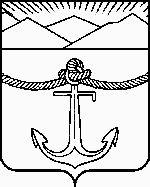 СОБРАНИЕмуниципального образования«Холмский городской округ»РЕШЕНИЕот 27.10.2016 г.  № 39/5-409В соответствии со ст. 27 Федерального закона от 06.10.2003 г № 131 – ФЗ           «Об общих принципах организации местного самоуправления в Российской Федерации», с решением Собрания муниципального образования «Холмский городской округ» от 21.07.2011 г. № 30 / 4  – 565 «Об утверждении порядка организации и осуществления территориального общественного самоуправления муниципального образования «Холмский городской округ»,  руководствуясь частью 1 статьи 20 Устава муниципального образования «Холмский городской округ», Собрание муниципального образования «Холмский городской округ»РЕШИЛО: 	1. Установить границы на территории муниципального образования  «Холмский  городской округ» для осуществления деятельности Территориального общественного самоуправления в с. Чехов (Приложение № 1 – описание границ);	2. Опубликовать настоящее решение в газете «Холмская панорама». 	3. Контроль за исполнением настоящего решения возложить на главу муниципального образования – председателя Собрания муниципального образования «Холмский городской округ» – Бородина А.Н.Глава муниципального образования – председатель Собрания муниципального образования«Холмский городской округ»							   А.Н.Бородин					Приложение №  1к решению Собрания муниципального образования «Холмский городской округ»от  27.10.2016 г. №39/5-409Границы Территориального общественного самоуправления в с. Чехов муниципального образования «Холмский городской округ»Границы ТОС (Территориального общественного самоуправления) проживания граждан в с. Чехов муниципального образования «Холмский городской округ» проходят по адресу: дом № 6 по ул. Переулок Бумажный, который состоит из 3 – х подъездов. С запада дом № 6 прилегает к ул. Переулок Бумажный, с северной стороны переулок Бумажный пересекает ул. Чапаева, на ул. Чапаева выходит 3 – й подъезд дома и прилегает здание клуба «Мужество», который является продолжением дома № 6 по ул. Переулок Бумажный.Об установлении границ территорииТерриториального общественного самоуправления на территории муниципального образования «Холмский городской округ»